Karta aktywności fizycznej ucznia SPdP Ważne: przygotujcie bezpieczne miejsce do ćwiczeń. Ćwiczenia wykonujcie pod opieką osoby dorosłej.TYDZIEŃ 11 –Data rozpoczęcia 01.06 2020 –Data zakończenia 05. 06. 2020 Ćwiczenie1 Marsz
z krążeniem ramion w przodu10xW tył 10x2 W miejscu skip C10x3 Skłony naprzemienne(prawa ręka
do lewej nogi, lewa ręka do prawej nogi)Po 10x4 W miejscu skip A10x.5. Krążenie bioder10x w prawo10x w lewoImię
i nazwisko…………………...……………..Klasa ……………..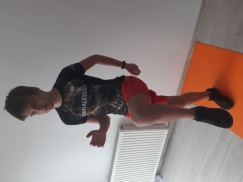 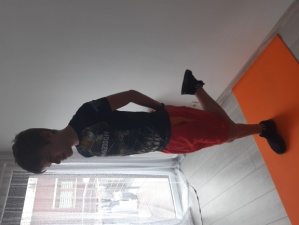 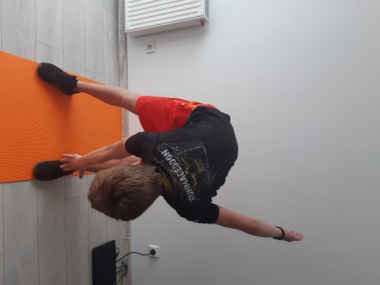 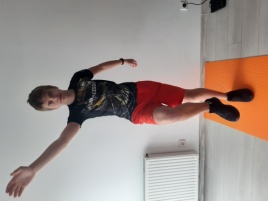 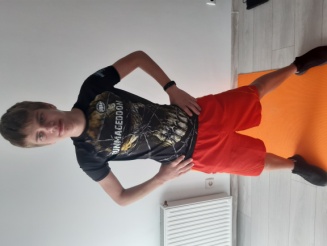 Poniedziałek Wtorek ŚrodaCzwartek Piątek 